Publicado en Galicia el 08/02/2023 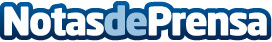  Alpiq incorpora 6 plantas de Norvento a su cartera de servicios de Representación de Mercado y Centro de ControlAlpiq Energía ha firmado un acuerdo con Norvento Enerxía para servicios de representación en mercado en 2023 para 6 plantas eólicas con una potencia instalada de 128 MWDatos de contacto:Queralt Flotats663 943 389Nota de prensa publicada en: https://www.notasdeprensa.es/alpiq-incorpora-6-plantas-de-norvento-a-su Categorias: Galicia Recursos humanos Sostenibilidad Sector Energético http://www.notasdeprensa.es